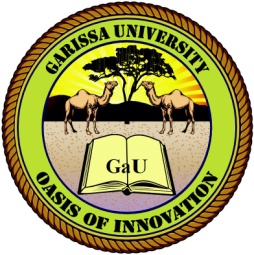 GARISSA UNIVERSITY UNIVERSITY EXAMINATION 2017/2018 ACADEMIC YEAR ONETHIRD SEMESTER EXAMINATIONSCHOOL OF BUSINESS AND ECONOMICS FOR THE DEGREE OF BACHELOR OF BUSINESS MANAGEMENTCOURSE CODE: BBM 101COURSE TITLE: INTRODUCTION TO COMPUTERSEXAMINATION DURATION: 3 HOURSDATE: 06/08/18				                   TIME: 09.00-12.00 PMINSTRUCTION TO CANDIDATESThe examination has SIX (5) questionsQuestion ONE (1) is COMPULSORY Choose any other THREE (3) questions from the remaining FIVE (5) questionsUse sketch diagrams to illustrate your answer whenever necessaryDo not carry mobile phones or any other written materials in examination roomDo not write on this paperThis paper consists of THREE (3) printed pages               	please turn overQUESTION ONE (COMPULSORY)The computer is made up of three parts, which are contained in the CPU, briefly explain them					                                                                                             [6 marks] Differentiate between batch processing and real time processing 	                                 [5 marks] Outline one advantage and one disadvantage of automatic processing 	                     [2 marks] Explain two areas where computers are applied in the insurance business                        [2 marks] Differentiate between application software from tailor made software                              [6 marks]                                                                                                                                   QUESTION TWODefine the term Internet and give a brief account of how the internet has evolved            [5 marks]Differentiate data from information. 					                                 [2 marks]What are the basic operations of a computer  			                                 [3 marks]Give two uses of the internet. 	                       		                                             [2 marks]What is an internet blog? List two types of blogs.                                                              [3 marks]QUESTION THREEDefine a computer virus.						                                 [2 marks] Explain two threats to data and information.				                                 [4 marks]What is backing up in a computer and why is it important.                                                [4 marks]What reasons may lead to computer fraud. 	            		                                 [2 marks] Give two uses of computer in medicine and healthcare. 		                                 [3 marks] QUESTION FOURExplain the measures you would take to protect computer virus attacks                             [6 marks]Explain the difference between OCL and MICR as used in computer systems 	         [2 marks] Give two advantages and two disadvantages of using a word processor over a typewriter [4 marks] Explain three types of data communication options. 			                                 [3 marks] QUESTION FIVEState four advantages of using a word processor over a typewriter		                     [4 marks]Computers cannot work without an operating system. Outline four functions of an operating system to justify this statement    							         [4 marks]Explain the difference between type over and insert mode in processing                          [5 marks]Give two advantages of using a magnetic disk as a computer storage medium                  [2 marks]QUESTION SIXState four advantages of an electronic spreadsheet over manual spreadsheets                   [4 marks]Explain three components of a spreadsheet 		                                                         [4 marks]What is forecasting? How can a spreadsheet help a person to do this                                [4 marks]State three data types acceptable to spreadsheets and explain each of them                       [3 marks] 